Autorização Para Atividade Externa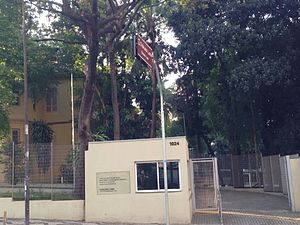 NURAP – SEDE – NOMES COM AS INICIAIS DE L - ZDia: 14/02/2018 - QUARTAEu, _________________________________________________________________     portador do RG _________________________________________________ _____ responsável legal do jovem ___________________________________________, portador do RG  ____________    __,  autorizo  o  mesmo  a   participar  da  atividade  externa  e complementar dirigida  pelos monitores da instituição.Assinatura responsável:__________________________________________________.Evento – Visita a Chácara LaneHORÁRIO: 12:45previsão: 01h30A visita iniciará Às 13h00 com uma introdução do educativo do espaço.USE ROUPAS ADEQUADAS – PARA NÃO TER PROBLEMAS, EVITE VESTIDOS, SAIAS, BLUSINHAS DE ALCINHA, REGATAS, SANDÁLIAS, RASTEIRINHAS, SHORTS, CAMISAS DE TIME (FUTEBOL NACIONAL, INTERNACIONAL, BASQUETE E OUTROS ESPORTES), CAMISA DE ESCOLA DE SAMBA OU BANDAS DE MÚSICA. DURANTE A ATIVIDADE É PROIBIDO O USO DE BONÉS, TOUCAS, GORROS E CHAPÉUS. As mesmas normas de convivência da Simultaneidade serão cobradas durante a atividade.  NÃO SERÁ PERMITIDO ENTRAR APÓS O INÍCIO.ENDEREÇO: Rua da Consolação, 1024 – Consolação15 minutos do metrô Paulista / 15 minutos do metrô República / 17 minutos do metrô Anhangabaú 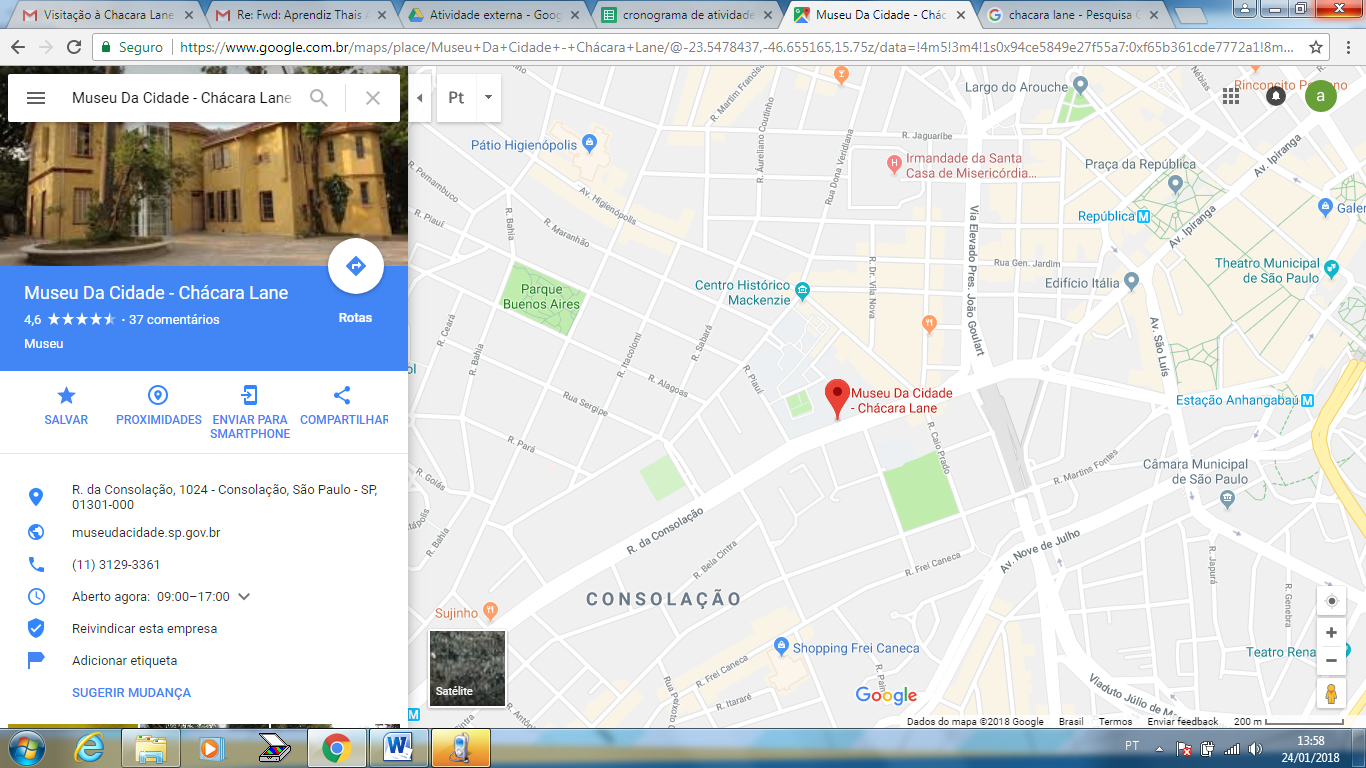 Linhas ônibus: 178L-10 - Lauzane Paulista / 8700-10 - Pça. Ramos De Azevedo / 8705-10 – Anhangabaú / 701U-10 - Metrô Santana / 909T-1 - Term. Pq. D. Pedro II / 7458-10 - Est. Da Luz / 702C-10 - Metrô Belém / 875A-10 – Perdizes / 7411-10 - Pça. Da Sé / 778R-10 - Term. Princ. Isabel / 701A-10 - Pq. Edú Chaves